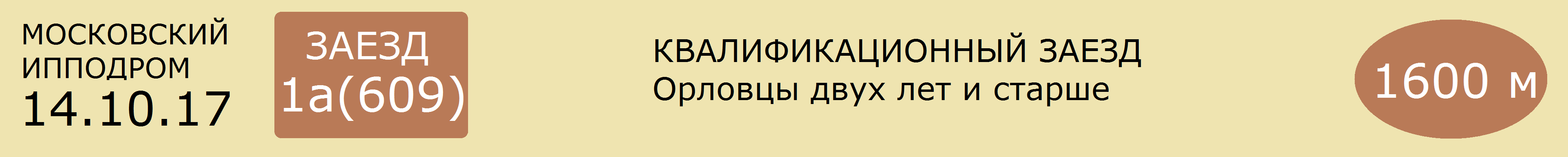 1  ИНДОНЕЗИЯ - гн.коб. (Неаполь - Исповедь)      ООО «Кушумский конный завод»             [365дн. 0: 0 0 0 0]     3 т/о   2к И.И.ИСАЕВ  [365дн. 49: 10 3 2]______________________________________________________________________________________2  КАЛЬКУТТА - рыж.коб. (Куплет - Катана)      ООО «Кушумский конный завод»             [365дн. 0: 0 0 0 0]     22 т/о  3к И.Ю.КУЦЁ  [365дн. 21: 1 2 3]______________________________________________________________________________________3  ФОРТАЛЕЗА - т.-сер.коб. (Жаркий - Фландрия)      ОАО «Московский конный завод №1"             [365дн. 0: 0 0 0 0]     28 т/о  Мн И.В.КОЛОМЕЕЦ  [365дн. 86: 10 12 10]______________________________________________________________________________________4  ПАНДОРА - сер.коб. (Рубин - Прима)      ООО «Конный завод Катунь» (р.у Р.М.Зарипова)      2.47,7      [365дн. 0: 0 0 0 0]     23 т/о  Мн В.В.СУЧКОВ  [365дн. 97: 7 15 21]19.08.17  466  2.47,7(5)кв.      О.А.Холина______________________________________________________________________________________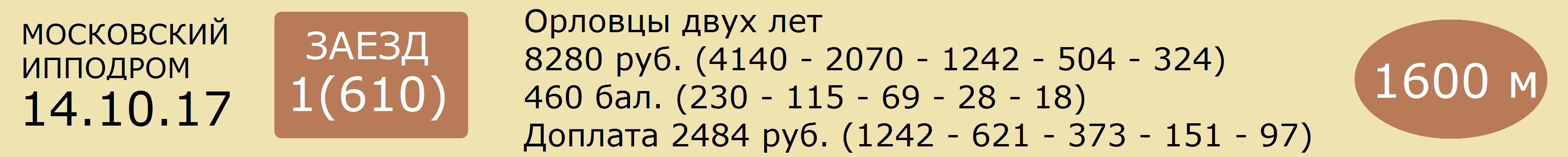 1  БРАВЫЙ ВОИН - вор.жер. (Вымпел - Балтика)      А.А.Казакова(в аренде у ООО «ИНТЕРВАЛ»)      2.43,0      [365дн. 2: 0 0 0 0]     14 т/о  3к М.П.ТЮРГАШКИН  [365дн. 32: 1 1 3]16.09.17  542  2.43,0(6)           М.П.Тюргашкин           Белосток 2.29,1 - Каленый Меч - Казарка09.09.17  521  2.43,3(5)           М.П.Тюргашкин           Мальпа 2.21,6 - Победоносец - Гелиотроп09.07.17  365  2.47,9(4)кв.      М.П.Тюргашкин______________________________________________________________________________________2  КРАСАВКА - т.-сер.коб. (Канцлер - Капризная)      ОАО «Московский конный завод №1"      2.39,8      [365дн. 2: 0 0 0 0]     6 т/о   2к Ю.Ю.ДРОБЫШЕВСКАЯ  [365дн. 44: 6 5 2]30.09.17  575  2.39,8(10)          Ю.Ю.Дробышевская     Паста Чн 2.25,3 - Белосток - Каплан Рт16.09.17  542  2.43,0(7)           А.Е.Ольховский         Белосток 2.29,1 - Каленый Меч - Казарка02.09.17  500  2.49,0(4)кв.      А.Е.Ольховский______________________________________________________________________________________3  ПОКОРИТЕЛЬ - сер.жер. (Куплет - Пальма)      ООО "Кушумский конный завод"      2.37,2      [365дн. 1: 0 0 0 0]     12 т/о  Мн С.А.МАТВЕЕВ  [365дн. 111: 16 16 21]07.10.17  591  2.37,2(3)кв.      С.А.Матвеев24.06.17  316  2.54,5(8)           Д.О.Осипов                 Калибр 2.21,3 - Зимушка - Пушинка27.05.17  254  2.49,8(5)кв.      Д.О.Осипов______________________________________________________________________________________4  ПЕНЕЛОПА - сер.коб. (Попрёк - Проба)      ООО «Анненка» (р.в ОАО «Хреновской конный завод»)      2.38,4      [365дн. 1: 0 0 0 0]     17 т/о  Мн Н.А.ПЛЕССЕР  [365дн. 56: 6 8 8]30.09.17  575  2.38,4(8)           Н.А.Плессер               Паста Чн 2.25,3 - Белосток - Каплан Рт16.09.17  541  2.42,0(4)кв.      Н.А.Плессер______________________________________________________________________________________5  ПЕНЗА ЧН - гн.коб. (Ногинск - Пальма)      ООО "Конный завод Чесменский" (в аренде у И.Д.Михайловича)      2.39,4      [365дн. 8: 0 0 0 0]     7 т/о   Мн И.Д.МИХАЙЛОВИЧ  [365дн. 128: 2 9 14]07.10.17  592  2.45,8(7)           И.Д.Михайлович         Ланселот 2.24,7 - Овация - Бранденбург23.09.17  564                           И.Д.Михайлович         Кадетка 2.25,6 - Победоносец - Форпост Чн09.09.17  521  2.46,4(6)           И.Д.Михайлович         Мальпа 2.21,6 - Победоносец - Гелиотроп19.08.17  468  2.48,6(6)           И.Д.Михайлович         Жасмин 2.30,4 - Стрелка - Гиперборея05.08.17  436  2.42,0(9)           И.Д.Михайлович         Путешественник 2.27,7 - Победа - Форпост Чн______________________________________________________________________________________6  КАТОРЖАНКА ЧН - гн.коб. (Желанный - Курянка)      ООО "Конный завод Чесменский" (в аренде у И.Д.Михайловича)      2.39,1      [365дн. 7: 0 0 0 0]     7 т/о   3к Н.А.ЯЧЕНКО  [365дн. 20: 0 0 1]30.09.17  575  2.39,1(9)           И.Д.Михайлович         Паста Чн 2.25,3 - Белосток - Каплан Рт16.09.17  542  2.41,8(5)           И.Д.Михайлович         Белосток 2.29,1 - Каленый Меч - Казарка02.09.17  507  2.39,8(8)           И.Д.Михайлович         Вспыльчивая 2.25,7 - Бастион Чн - Леонила12.08.17  450  2.40,1(8)           И.Д.Михайлович         Помпея 2.28,1 - Иридий - Меркурий29.07.17  413  2.52,7(10)          А.Д.Курандина           Закладная Чн 2.19,3 - Прима Вере - Ласточка______________________________________________________________________________________7  КАЗАРКА - гн.коб. (Рубин - Камелия)      ООО «Конный завод Катунь» (р.в ООО «Уралагротехсервис»)      2.35,8      [365дн. 1: 0 0 1 0]     23 т/о  Мн В.В.СУЧКОВ  [365дн. 97: 7 15 21]16.09.17  542  2.35,8(3)           В.В.Сучков                 Белосток 2.29,1 - Каленый Меч - Казарка02.09.17  507  снята                                     12.08.17  448  2.47,6(7)кв.      О.А.Холина______________________________________________________________________________________8  ГИПЕРБОРЕЯ - вор.коб. (Политик - Готика)      ООО«Гидротранссервис» (р.в ОАО «Московский конный завод №1")      2.34,3      [365дн. 4: 0 0 1 0]     8 т/о   Мн А.В.ТРУТНЕВ  [365дн. 18: 0 1 5]30.09.17  575  2.34,8(6)           А.В.Трутнев               Паста Чн 2.25,3 - Белосток - Каплан Рт17.09.17  557  2.34,3(6)           А.В.Трутнев               Ласточка 2.22,2 - Бытописец - Каплан Рт02.09.17  501  2.37,9(9)           А.В.Трутнев               Звездочет Чн 2.26,8 - Ласточка - Карамель19.08.17  468  2.39,4(3)           А.В.Трутнев               Жасмин 2.30,4 - Стрелка - Гиперборея29.07.17  412  2.42,5(6)кв.      А.В.Трутнев______________________________________________________________________________________9  ФОРПОСТ ЧН - гн.жер. (Пунш - Феодосия)      ООО "Конный завод Чесменский" (в аренде у А.Г.Несяева)      2.32,3      [365дн. 5: 0 0 2 0]     8 т/о   3к Н.С.МАЛЬЦЕВА  [365дн. 36: 10 5 5]23.09.17  564  2.33,0(3)           А.В.Трутнев               Кадетка 2.25,6 - Победоносец - Форпост Чн10.09.17  530  2.32,3(7)           Н.С.Мальцева             Лаверна 2.22,3 - Покорная - Победа02.09.17  501  2.33,1(8)           Н.С.Мальцева             Звездочет Чн 2.26,8 - Ласточка - Карамель19.08.17  470  2.35,9(7)           А.Г.Несяев                 Куприн Рт 2.16,5 - Покорная - Паста Чн05.08.17  436  2.32,7(3)           Н.С.Мальцева             Путешественник 2.27,7 - Победа - Форпост Чн______________________________________________________________________________________Прогноз сайта ОБегахФавориты: 3, 8, 9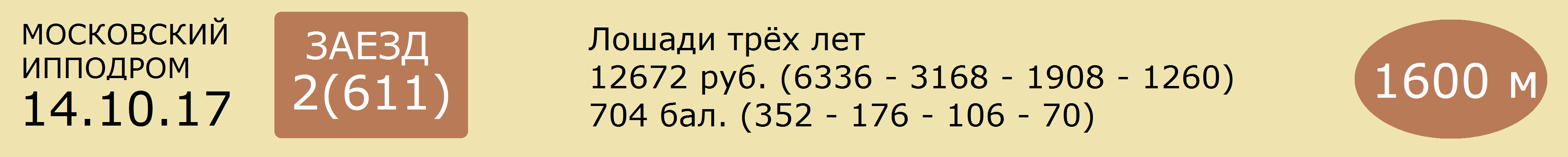 1  ВИКИНГ  25  т.-гн.жер.ам. (Виндсонг Тэйкс Олл - Просперити)      В.И.Зыкова (р.у В.Я.Панченко)      2.14,3      [365дн. 10: 0 0 1 0]    8 т/о   Мн А.Г.НЕСЯЕВ  [365дн. 105: 37 22 15]08.10.17  602  2.16,5(6)           А.Г.Несяев                 Веселый Крымчак 2.09,5 - Лазурит Лок - Каспий Син09.09.17  526  2.15,7(6)           А.Г.Несяев                 Европа Лок 2.08,5 - Вензель - Лазурит Лок02.09.17  505  2.14,6(6)           А.Г.Несяев                 Арабеска Лок 2.06,6 - Эр Мачо Син - Европа Лок13.08.17  458  2.14,3(8)           А.Г.Несяев                 Эр Мачо Син 2.07,6 - Вольный Ветер - Арабеска Лок05.08.17  434  2.14,6(6)           А.Г.Несяев                 Сиенна 2.10,4 - Вольный Ветер - Поэт Лок______________________________________________________________________________________2  ГЛИНТВЕЙН РМ  75  гн.коб.рус. (Эвен Беттер Оддс - Глориоза)      ОАО ПКЗ им. В.И.Чапаева      2.10,9      [365дн. 28: 0 2 1 3]    7 т/о   3к Н.А.ЯЧЕНКО  [365дн. 20: 0 0 1]30.09.17  576  2.17,9(5)           Н.А.Яченко                 Антверпен Рм 2.10,4 - Поэт Лок - Северяночка23.09.17  561  2.14,2(5)           И.Д.Михайлович         Липучий 2.06,5 - Лансада - Вензель17.09.17  556  снят                                               03.09.17  515  2.13,3(8)           И.Д.Михайлович         Миля Рм 2.08,0 - Вольный Ветер - Северяночка13.08.17  458  2.10,9(5)           И.Д.Михайлович         Эр Мачо Син 2.07,6 - Вольный Ветер - Арабеска Лок______________________________________________________________________________________3  АРАБЕСКА ЛОК  4.4  гн.коб.рус. (Крамер Бой - Алёшкина Мечта)      ЗАО "Конный завод Локотской"	      2.06,6      [365дн. 10: 2 2 1 2]    2 т/о   А.Т.САИДОВ17.09.17  556  2.07,9(2)           Р.А.Габдрашитов       Эр Мачо Син 2.07,5 - Арабеска Лок - Поэт Лок02.09.17  505  2.06,6(1)           Р.А.Габдрашитов       Арабеска Лок 2.06,6 - Эр Мачо Син - Европа Лок13.08.17  458  2.08,0(3)           Р.А.Габдрашитов       Эр Мачо Син 2.07,6 - Вольный Ветер - Арабеска Лок08.07.17  358  2.14,6(2)           Р.А.Габдрашитов       Эр Мачо Син 2.14,6 - Арабеска Лок - Лазурит Лок24.06.17  319  2.15,9(5)           Р.А.Габдрашитов       Веселый Крымчак 2.12,2 - Арфист - Джузеппе Верди______________________________________________________________________________________4  ЕВРОПА ЛОК  5.8  гн.коб.фр. (Китко - Улатит)      ИП Глава КФК "Барсук Т.Л. (р. у В.С.Толстопятова)      2.08,5      [365дн. 17: 1 0 2 3]    9 т/о   3к Ю.О.ТАРАСЕНКО  [365дн. 27: 3 1 7]09.09.17  526  2.08,5(1)           Р.П.Киселев               Европа Лок 2.08,5 - Вензель - Лазурит Лок02.09.17  505  2.09,3(3)           Р.П.Киселев               Арабеска Лок 2.06,6 - Эр Мачо Син - Европа Лок20.08.17  477  2.11,9(5)           Р.П.Киселев               Питсбург "Ч" 2.08,8 - Поэт Лок - Арфист05.08.17  434  2.11,8(4)           Р.П.Киселев               Сиенна 2.10,4 - Вольный Ветер - Поэт Лок23.07.17  402  2.17,8(4)           Р.П.Киселев               Сиенна 2.10,4 - Лазурит Лок - Викинг______________________________________________________________________________________5  УЛЬВА ЛОК  12  гн.коб.фр. (Виктори Пати - Уберландиа)      Ф.Р.Комарова (р.в ЗАО "Конный завод Локотской")      2.09,9      [365дн. 14: 1 1 1 2]    28 т/о  Мн С.М.ПУПКО  [365дн. 114: 11 15 23]03.09.17  515  2.11,4(6)           С.М.Пупко                   Миля Рм 2.08,0 - Вольный Ветер - Северяночка12.08.17  453  2.11,4(4)           И.В.Коломеец             Бирма 2.05,7 - Беккер А - Миля Рм29.07.17  416  2.09,9(5)           И.В.Коломеец             Веселый Крымчак 2.04,9 - Партизанка Лок - Правитель Лок09.07.17  374  2.12,4(7)           И.В.Коломеец             Олимпиец 2.07,8 - Симона "Ч" - Филипс24.06.17  321  2.10,0(5)           И.В.Коломеец             Май Дарлинг 2.05,4 - Алабама Син - Асуан______________________________________________________________________________________6  ПРАВИТЕЛЬ ЛОК  3  сер.жер.рус. (Алтай - Поморка)      ЗАО "Конный завод Локотской"      2.07,6      [365дн. 9: 0 3 2 2]     23 т/о  Мн В.В.СУЧКОВ  [365дн. 97: 7 15 21]17.09.17  556  2.10,2(4)           В.В.Сучков                 Эр Мачо Син 2.07,5 - Арабеска Лок - Поэт Лок03.09.17  517  2.09,9(7)           О.А.Холина                 Мускат 2.07,6 - Партизанка Лок - Сиенна29.07.17  416  2.07,6(3)           В.В.Сучков                 Веселый Крымчак 2.04,9 - Партизанка Лок - Правитель Лок16.07.17  391  2.08,7(4)           В.В.Сучков                 Беккер А 2.06,6 - Автограф - Ациола01.07.17  341  2.08,8(2)           В.В.Сучков                 Беккер А 2.08,4 - Правитель Лок - Автограф______________________________________________________________________________________7  СЕВЕРЯНОЧКА  7.5  гн.коб.ам. (Чилдресс Гановер - Сердоба)      А.В.Дыкина (р.в ООО "ЛАГ-Сервис+")      2.07,7      [365дн. 16: 0 2 3 5]    1 т/о   3к А.В.ПЬЯНОВ30.09.17  576  2.10,5(3)           А.В.Пьянов                 Антверпен Рм 2.10,4 - Поэт Лок - Северяночка17.09.17  556  2.11,2(6)           А.В.Пьянов                 Эр Мачо Син 2.07,5 - Арабеска Лок - Поэт Лок03.09.17  515  2.08,6(3)           В.М.Пупко                   Миля Рм 2.08,0 - Вольный Ветер - Северяночка19.08.17  471  2.07,7(4)           В.М.Пупко                   Филипс 2.05,1 - Фифа - Сиенна29.07.17  416  2.08,2(4)           В.М.Пупко                   Веселый Крымчак 2.04,9 - Партизанка Лок - Правитель Лок______________________________________________________________________________________8  ПОЭТ ЛОК  3  гн.жер.рус. (Эллисон Хэллоу - Победная)      МОО "Федерация русских троек"(р.в Локотском кз)      2.08,8      [365дн. 18: 1 3 4 1]    9 т/о   1к А.М.СЕВАЛЬНИКОВ  [365дн. 60: 2 9 12]30.09.17  576  2.10,4(2)           А.М.Севальников       Антверпен Рм 2.10,4 - Поэт Лок - Северяночка17.09.17  556  2.09,3(3)           А.М.Севальников       Эр Мачо Син 2.07,5 - Арабеска Лок - Поэт Лок03.09.17  515  2.10,7(5)           А.М.Севальников       Миля Рм 2.08,0 - Вольный Ветер - Северяночка20.08.17  477  2.08,8(2)           А.М.Севальников       Питсбург "Ч" 2.08,8 - Поэт Лок - Арфист05.08.17  434  2.11,6(3)           А.М.Севальников       Сиенна 2.10,4 - Вольный Ветер - Поэт Лок______________________________________________________________________________________Прогноз сайта ОБегахФавориты: 6, 8 - 3(№) Лошадь - Вероятность победы (%)6  ПРАВИТЕЛЬ ЛОК - 25%,8  ПОЭТ ЛОК - 25%,3  АРАБЕСКА ЛОК - 17%,4  ЕВРОПА ЛОК - 13%,7  СЕВЕРЯНОЧКА - 10%,5  УЛЬВА ЛОК - 6%,1  ВИКИНГ - 3%,2  ГЛИНТВЕЙН РМ - 1%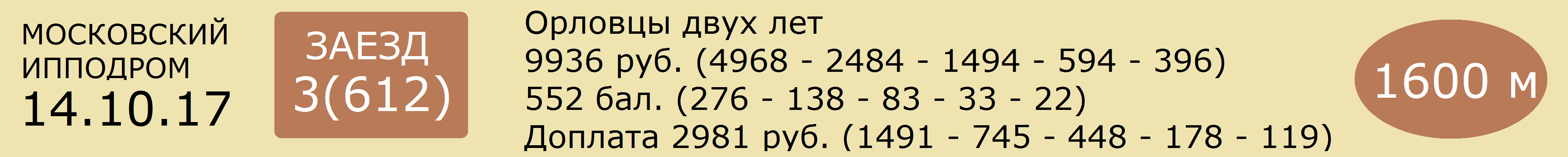 1  СТРЕЛКА - т.-сер.коб. (Касатик - Сигма)      ООО Агрокомплекс "Конезавод "Самарский"      2.29,4      [365дн. 6: 0 1 0 1]     33 т/о  1к В.В.ЮШИН  [365дн. 12: 0 1 0]30.09.17  575  2.29,4(4)           А.Н.Госьков               Паста Чн 2.25,3 - Белосток - Каплан Рт03.09.17  510  2.32,8(8)           В.В.Юшин                     Пламенный 2.18,4 - Прима Вере - Закладная Чн19.08.17  468  2.35,5(2)           В.В.Юшин                     Жасмин 2.30,4 - Стрелка - Гиперборея05.08.17  436  2.35,9(6)           В.В.Юшин                     Путешественник 2.27,7 - Победа - Форпост Чн23.07.17  401  2.42,5(6)           В.В.Юшин                     Капри Син 2.25,2 - Куприн Рт - Каштан______________________________________________________________________________________2  КАРАМЕЛЬ - сер.коб. (Ликвидатор - Крошечка)      А.Ю.Ваваева (р.в АО «Конезавод »Новотомниково")      2.28,3      [365дн. 6: 0 0 1 2]     18 т/о  Мн Ю.В.ЧЕФРАНОВ  [365дн. 93: 12 13 14]30.09.17  575  2.30,3(5)           Ю.В.Чефранов             Паста Чн 2.25,3 - Белосток - Каплан Рт17.09.17  557  2.28,4(4)           Ю.В.Чефранов             Ласточка 2.22,2 - Бытописец - Каплан Рт02.09.17  501  2.30,3(3)           Ю.В.Чефранов             Звездочет Чн 2.26,8 - Ласточка - Карамель20.08.17  485  2.28,3(6)           Ю.В.Чефранов             Пиар 2.20,1 - Пламенный - Кадетка12.08.17  450  2.36,0(4)           Ю.В.Чефранов             Помпея 2.28,1 - Иридий - Меркурий______________________________________________________________________________________3  КАПЛАН РТ - сер.жер. (Пеон - Креолка)      А.А.Лыков (р.в ООО «Роща»)      2.26,8      [365дн. 5: 0 0 2 2]     11 т/о  Мн В.П.КОНДРАТЮК  [365дн. 84: 16 21 14]30.09.17  575  2.29,3(3)           В.П.Кондратюк           Паста Чн 2.25,3 - Белосток - Каплан Рт17.09.17  557  2.27,3(3)           В.П.Кондратюк           Ласточка 2.22,2 - Бытописец - Каплан Рт02.09.17  501  2.31,2(4)           В.П.Кондратюк           Звездочет Чн 2.26,8 - Ласточка - Карамель20.08.17  485  2.26,8(5)           В.П.Кондратюк           Пиар 2.20,1 - Пламенный - Кадетка05.08.17  436  2.32,8(4)           В.П.Кондратюк           Путешественник 2.27,7 - Победа - Форпост Чн______________________________________________________________________________________4  КАДЕТКА - гн.коб. (Канцлер - Кама)      Ю.А.Сутягинского (р.в ОАО "Московский конный завод №1")      2.22,4      [365дн. 7: 1 0 1 0]     34 т/о  Мн С.М.ПУПКО  [365дн. 114: 11 15 23]23.09.17  564  2.25,6(1)           С.М.Пупко                   Кадетка 2.25,6 - Победоносец - Форпост Чн03.09.17  510  2.20,1(3)г.к с.   И.В.Коломеец             Пламенный 2.18,4 - Прима Вере - Закладная Чн20.08.17  485  2.22,4(3)           С.М.Пупко                   Пиар 2.20,1 - Пламенный - Кадетка08.07.17  363  2.31,6(5)           И.Л.Киселев               Калибр 2.23,8 - Корюшка - Зимушка18.06.17  313  2.26,4(5)           И.Л.Киселев               Корюшка 2.22,8 - Франшиза - Париж______________________________________________________________________________________5  ПОКОРНАЯ - сер.коб. (Куплет - Панорама)      ООО "Кушумский конный завод"      2.19,0      [365дн. 8: 0 2 0 3]     3 т/о   2к И.И.ИСАЕВ  [365дн. 49: 10 3 2]01.10.17  584  2.22,6(7)           О.Б.Исаева                 Золотой Луч 2.15,6 - Закладная Чн - Франшиза16.09.17  546  2.23,7(7)           О.Б.Исаева                 Смутьян 2.15,4 - Предмет - Франшиза10.09.17  530  2.25,3(2)           О.Б.Исаева                 Лаверна 2.22,3 - Покорная - Победа19.08.17  470  2.19,0(2)           О.Б.Исаева                 Куприн Рт 2.16,5 - Покорная - Паста Чн06.08.17  441  2.21,4(4)           О.Б.Исаева                 Корюшка 2.17,4 - Смутьян - Франшиза______________________________________________________________________________________6  БЕЛОСТОК - сер.жер. (Бересклет - Белоярка)      Э.И.Мордуховича и С.А.Исаевой (р.в Московском кз)      2.27,2      [365дн. 3: 1 1 0 1]     1 т/о   Мн В.М.ПУПКО  [365дн. 146: 19 15 18]30.09.17  575  2.27,2(2)           В.М.Пупко                   Паста Чн 2.25,3 - Белосток - Каплан Рт16.09.17  542  2.29,1(1)           В.М.Пупко                   Белосток 2.29,1 - Каленый Меч - Казарка02.09.17  507  2.37,2(4)           А.Н.Дурнопьянов       Вспыльчивая 2.25,7 - Бастион Чн - Леонила19.08.17  467  2.39,6(4)кв.      А.Н.Дурнопьянов______________________________________________________________________________________7  ПЛАМЕННЫЙ - сер.жер. (Ликвидатор - Повилика)      Н.Г.Максимовой (р.в АО "Конезавод "Новотомниково")      2.18,1      [365дн. 9: 1 1 0 1]     33 т/о  3к Н.Г.МАКСИМОВА  [365дн. 19: 1 2 1]17.09.17  551  2.18,1(6)           Н.Г.Максимова           Калибр 2.13,8 - Кронштадка - Зимушка03.09.17  510  2.18,4(1)           Н.Г.Максимова           Пламенный 2.18,4 - Прима Вере - Закладная Чн20.08.17  485  2.22,2(2)           Н.Г.Максимова           Пиар 2.20,1 - Пламенный - Кадетка06.08.17  441  2.24,1(7)           Н.Г.Максимова           Корюшка 2.17,4 - Смутьян - Франшиза29.07.17  420  2.28,3(6)           Н.Г.Максимова           Кронштадка 2.19,7 - Пушинка - Приз______________________________________________________________________________________8  ПАСТА ЧН - гн.коб. (Трафарет - Преграда)      ООО "Конный завод Чесменский" (в аренде у В.А.Шеховцова)      2.21,8      [365дн. 7: 1 0 3 1]     31 т/о  1к В.А.ШЕХОВЦОВ  [365дн. 157: 9 15 23]30.09.17  575  2.25,3(1)           В.А.Шеховцов             Паста Чн 2.25,3 - Белосток - Каплан Рт23.09.17  562  снята           10.09.17  539  2.30,1(7)           В.А.Шеховцов             Крушина 2.15,0 - Корюшка - Приз19.08.17  470  2.21,8(3)           В.А.Шеховцов             Куприн Рт 2.16,5 - Покорная - Паста Чн29.07.17  420  2.23,6(4)           В.А.Шеховцов             Кронштадка 2.19,7 - Пушинка - Приз______________________________________________________________________________________9  СМУТЬЯН - вор.жер. (Менгирь - Стужа)      ООО "ФУДХОЛОД" (р.у А.А.Казакова)      2.15,4      [365дн. 9: 1 2 1 2]     4 т/о   2к А.В.ПОПОВ  [365дн. 74: 12 12 9]01.10.17  584  2.15,7(2)г.к с.    А.В.Попов                   Золотой Луч 2.15,6 - Закладная Чн - Франшиза16.09.17  546  2.15,4(1)           А.В.Попов                   Смутьян 2.15,4 - Предмет - Франшиза03.09.17  516  2.19,3(4)           А.В.Попов                   Корсика 2.16,9 - Кобрин - Пушинка19.08.17  472  2.21,4(3)           А.В.Попов                   Кронштадка 2.18,0 - Крушина - Смутьян06.08.17  441  2.19,0(2)           А.В.Попов                   Корюшка 2.17,4 - Смутьян - Франшиза______________________________________________________________________________________Прогноз сайта ОБегахФавориты: 9 - 7 - 4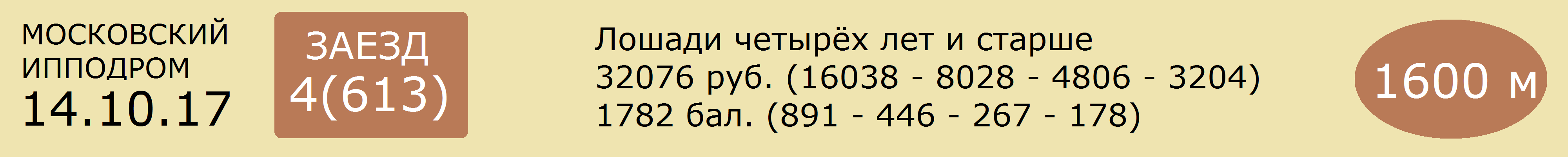 1  ПАФОС  40  гн.жер.рус. (Оакли Фоеникс - Пристань 2-я)      Р.А.Шепелева (Телегин А.Н.)      2.01,6 Саратов [365дн. 21: 1 1 2 2]    5 т/о   2к Р.А.ШЕПЕЛЕВ  [365дн. 27: 1 1 3]08.10.17  607  2.11,4(8)           Р.А.Шепелев               Новая Любовь 2.02,8 - Джентри Холл - Кардамон23.09.17  563  2.08,2(5)           Р.А.Шепелев               Чезара 2.04,2 - Джентри Холл - Рамира17.09.17  555  2.12,6(9)           Р.А.Шепелев               Элегия 2.02,4 - Прованс Лок - Кардамон15.07.17  385  2.03,4(7)           Р.А.Шепелев               Грегори Дрим 1.59,5 - Фэймос Гроенхоф - Уловка Лок02.07.17  352  снят          ______________________________________________________________________________________2  ЧЕЗАРА  6  гн.коб.рус. (Зугин - Черногорка)      ООО "Злынский конезавод" (в аренде у Е.В.Руднева)      2.01,4      [365дн. 21: 3 1 3 4]    24 т/о  2к В.Ф.КУЛЫГИН  [365дн. 117: 10 18 13]01.10.17  583  3.06,3(4)           В.Ф.Кулыгин               Лефорт Син 3.05,0 - Сталкер Лок - Визбург Лок23.09.17  563  2.04,2(1)           В.Ф.Кулыгин               Чезара 2.04,2 - Джентри Холл - Рамира09.09.17  522  2.04,6(1)           В.Ф.Кулыгин               Чезара 2.04,6 - Имитатор - Ротонда26.08.17  491  3.09,6(7)           В.Ф.Кулыгин               Чизана Лок 3.08,4 - Новая Любовь - Селена13.08.17  464  2.01,4(2)           В.Ф.Кулыгин               Грегори Дрим 1.59,8 - Чезара - Динамит______________________________________________________________________________________3  ПРОФИ СИН  7  гн.жер.рус. (Фор Стронг Виндс - Пика СИН)      А.В.Зверева (р.в ООО "Конный завод "СИН")      2.03,0      [365дн. 21: 4 1 4 0]    1 т/о   Мн В.М.ПУПКО  [365дн. 146: 19 15 18]30.09.17  578  2.04,4(1)           В.М.Пупко                   Профи Син 2.04,4 - Лаэрт - Гламур17.09.17  555  съех.                  В.М.Пупко                   Элегия 2.02,4 - Прованс Лок - Кардамон02.09.17  502  2.03,0(1)           В.М.Пупко                   Профи Син 2.03,0 - Репортер - Динамит13.08.17  460  2.05,4(8)           В.М.Пупко                   Гороскоп Лок 2.00,9 - Хартум - Лаэрт30.07.17  427  2.03,3(3)           А.Н.Дурнопьянов       Визбург Лок 2.00,6 - Новая Любов - Профи Син______________________________________________________________________________________4  ГЛАМУР  25  гн.жер.рус. р.2012 г. (Лас-Вегас - Глориоза)      Е.В.Чефрановой (р.в ОАО "ПКЗ им.В.И.Чапаева")	      2.01,5      [365дн. 3: 0 0 1 0]     18 т/о  Мн Е.В.ЧЕФРАНОВА  [365дн. 80: 11 17 11]30.09.17  578  2.05,4(3)           Е.В.Чефранова           Профи Син 2.04,4 - Лаэрт - Гламур16.09.17  545  2.04,9(6)           Е.В.Чефранова           Пекин Лок 1.58,0 - Джек Пот - Каданс Мажик19.08.17  466  2.10,1(2)кв.      Е.В.Чефранова15.01.17  9      2.07,0(6)           Е.В.Чефранова           Готитрайт Гановер 2.05,7 - Пекин Лок - Хартум25.12.16  777  2.08,4(2)кв.      Е.В.Чефранова______________________________________________________________________________________5  ЛАЭРТ  11  гн.жер.рус. р. 2012 г. (Рейс - Латунь)      Н.А.Хорпяковой (р.в ООО Агрофирма "Настюша Петровский")      2.02,7      [365дн. 16: 0 2 2 4]    8 т/о   2к С.Д.ГАВРИЛОВ  [365дн. 87: 1 10 13]30.09.17  578  2.05,2(2)           С.Д.Гаврилов             Профи Син 2.04,4 - Лаэрт - Гламур10.09.17  537  2.07,3(5)           С.Д.Гаврилов             Визбург Лок 1.59,4 - Фром Тзи Ваулт - Грегори Дрим13.08.17  460  2.03,5(3)           С.Д.Гаврилов             Гороскоп Лок 2.00,9 - Хартум - Лаэрт30.07.17  428  2.02,7(4)           С.Д.Гаврилов             Яро Гановер 2.00,0 - Фром Тзи Ваулт - Ливерпуль Лок23.07.17  408  2.04,5(2)           С.Д.Гаврилов             Кардамон 2.04,2 - Лаэрт - Дивная Лок______________________________________________________________________________________6  ПАБЛО  1.15  кар.жер.рус. р. 2012 г. (Бертолио - Полтавка СИН)      ИП Глава КФК "Барсук Т.Л." (р.у В.Я.Панченко)      1.59,1      [365дн. 11: 8 0 1 1]    8 т/о   Мн А.Г.НЕСЯЕВ  [365дн. 105: 37 22 15]24.09.17  566  4.11,4(1)           А.Г.Несяев27.08.17  498  3.02,6(1)           А.Г.Несяев                 Пабло 3.02,6 - Экватор Лок - Факел13.08.17  462  1.59,7(5)           А.Г.Несяев                 Яро Гановер 1.56,9 - Джек Пот - Фауст Гановер16.07.17  389  1.59,1(4)           А.Г.Несяев                 Джек Пот 1.58,0 - Факел - Экватор Лок09.07.17  372  2.01,3(1)           А.Г.Несяев                 Пабло 2.01,3 - Фауст Гановер - Чарльстон Лок______________________________________________________________________________________Прогноз сайта ОБегахФавориты: 6 - 2 - 3(№) Лошадь - Вероятность победы (%)6  ПАБЛО - 65%,2  ЧЕЗАРА - 12%,3  ПРОФИ СИН - 11%,5  ЛАЭРТ - 7%,4  ГЛАМУР - 3%,1  ПАФОС - 2%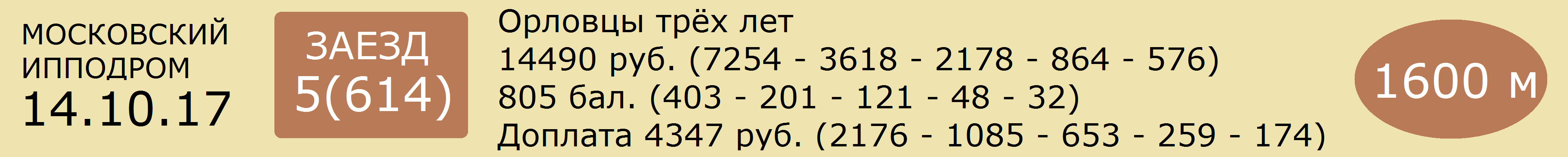 1  БУЛЬВАР  75  рыж в сед.жер. (Вымпел - Бражница)      М.В.Воробьевой (р.у А.А.Казакова)      2.21,7      [365дн. 6: 0 0 0 1]     25 т/о  2к С.Д.ГАВРИЛОВ  [365дн. 87: 1 10 13]30.09.17  579  2.25,1(8)           С.Д.Гаврилов             Бриг 2.19,3 - Удачный Шанс - Борьба09.09.17  523  2.25,4(4)           С.Д.Гаврилов             Борьба 2.22,6 - Гипюр - Рашид20.08.17  483  2.21,7(7)           С.Д.Гаврилов             Песенник 2.14,5 - Дудинка - Барабанщик06.08.17  438  2.33,0(6)л.сб.    С.Д.Гаврилов             Беретта 2.15,3 - Барабанщик - Прыжок29.07.17  415  2.29,2(9)           С.Д.Гаврилов             Психология 2.10,7 - Могучий - Бравурная______________________________________________________________________________________2  АЛМАЗ  40  рыж.жер. (Люблин - Акустика)      В.В.Лихачева (р. в ООО "ЛАГ-Сервис+")      2.21,6      [365дн. 1: 0 0 0 1]     26 т/о  2к В.В.ЛИХАЧЕВ  [365дн. 3: 0 1 0]30.09.17  579  2.21,6(4)           В.В.Лихачев               Бриг 2.19,3 - Удачный Шанс - Борьба16.09.17  540  2.22,3(3)кв.      В.В.Лихачев______________________________________________________________________________________3  БОШ  75  вор.жер. (Шток - Береста)      О.В.Шеховцовой (р.в ООО ПКЗ "Завиваловский")      2.20,9      [365дн. 26: 0 1 0 2]    31 т/о  2к О.В.ШЕХОВЦОВА  [365дн. 62: 1 2 5]30.09.17  579  2.21,8(5)           О.В.Шеховцова           Бриг 2.19,3 - Удачный Шанс - Борьба23.09.17  560  2.22,0(7)           О.В.Шеховцова           Психология 2.11,9 - Бравурная - Белужник17.09.17  553  2.25,4(8)           О.В.Шеховцова           Неаполитанка 2.12,4 - Беретта - Бриг09.09.17  523  снят                   02.09.17  503  2.24,2(12)          О.В.Шеховцова           Неаполитанка 2.11,0 - Беретта - Фижма______________________________________________________________________________________4  УДАЧНЫЙ ШАНС  75  сер.жер. (Шток - Убойная)      С.А.Лосевой (р.в ООО ПКЗ "Завиваловский")      2.20,6      [365дн. 15: 0 3 0 1]    31 т/о  1к В.А.ШЕХОВЦОВ  [365дн. 157: 9 15 23]30.09.17  579  2.21,0(2)           В.А.Шеховцов             Бриг 2.19,3 - Удачный Шанс - Борьба17.09.17  553  2.21,3(6)           В.А.Шеховцов             Неаполитанка 2.12,4 - Беретта - Бриг02.09.17  503  2.20,6(9)           В.А.Шеховцов             Неаполитанка 2.11,0 - Беретта - Фижма19.08.17  466  2.20,7(4)кв.      В.А.Шеховцов21.05.17  243  2.22,1(5)           Д.И.Короткова           Созерцатель 2.18,5 - Барышня - Рашид______________________________________________________________________________________5  БРИГ  25  вор.жер. (Раунд - Булатная)      И.А.Есиповой и В.Ф.Есипова (р.в Московском кз)      2.15,2      [365дн. 15: 2 1 3 2]    6 т/о   2к Ю.Ю.ДРОБЫШЕВСКАЯ  [365дн. 44: 6 5 2]30.09.17  579  2.19,3(1)           Ю.Ю.Дробышевская     Бриг 2.19,3 - Удачный Шанс - Борьба17.09.17  553  2.15,5(3)           А.Е.Ольховский         Неаполитанка 2.12,4 - Беретта - Бриг02.09.17  503  2.15,2(6)           А.Е.Ольховский         Неаполитанка 2.11,0 - Беретта - Фижма12.08.17  454  2.15,6(6)           А.Е.Ольховский         Медея 2.09,7 - Могучий - Бравурная29.07.17  415  2.16,4(4)           А.Е.Ольховский         Психология 2.10,7 - Могучий - Бравурная______________________________________________________________________________________6  ДУДИНКА  25  гн.коб. (Куплет - Дуда)      ОАО "Московский конный завод №1"	      2.15,7      [365дн. 23: 0 4 4 4]    20 т/о  3к С.А.ЛОГОВСКОЙ  [365дн. 43: 0 5 4]30.09.17  577  2.18,7(6)           С.А.Логовской           Беретта 2.10,8 - Могучий - Неаполитанка17.09.17  553  2.15,8(4)           С.А.Логовской           Неаполитанка 2.12,4 - Беретта - Бриг03.09.17  512  2.16,1(8)           С.А.Логовской           Колизей 2.11,5 - Жизнелюб - Могучий20.08.17  483  2.15,7(2)           С.А.Логовской           Песенник 2.14,5 - Дудинка - Барабанщик06.08.17  447  2.19,4(3)           С.А.Логовской           Оренбург 2.13,2 - Белужник - Дудинка______________________________________________________________________________________7  НЕАПОЛИТАНКА  3.6  т.-сер.коб. (Пепел - Нерона)i      ОАО "Хреновской конный завод"      2.11,0      [365дн. 5: 3 0 1 0]     21 т/о  Мн В.В.БУРУЛЕВ  [365дн. 28: 13 4 6]30.09.17  577  2.11,3(3)           В.В.Бурулев               Беретта 2.10,8 - Могучий - Неаполитанка17.09.17  553  2.12,4(1)           В.В.Бурулев               Неаполитанка 2.12,4 - Беретта - Бриг02.09.17  503  2.11,0(1)           В.В.Бурулев               Неаполитанка 2.11,0 - Беретта - Фижма19.08.17  466  2.15,4(3)кв.      В.В.Бурулев07.05.17  203  2.16,7(6)кв.      В.В.Бурулев______________________________________________________________________________________8  БЕРЕТТА  3.6  сер.коб. (Бересклет - Белоснежка)      Н.В.Строй (р.в ОАО "Московский конный завод №1")      2.10,8      [365дн. 13: 2 3 1 2]    4 т/о   3к С.В.ЕРМИЧЕВА  [365дн. 19: 2 3 2]30.09.17  577  2.10,8(1)           С.В.Ермичева             Беретта 2.10,8 - Могучий - Неаполитанка17.09.17  553  2.13,1(2)           С.В.Ермичева             Неаполитанка 2.12,4 - Беретта - Бриг02.09.17  503  2.11,1(2)           С.В.Ермичева             Неаполитанка 2.11,0 - Беретта - Фижма20.08.17  483  2.18,7(3)пр.      А.В.Попов                   Песенник 2.14,5 - Дудинка - Барабанщик06.08.17  438  2.15,3(1)           С.В.Ермичева             Беретта 2.15,3 - Барабанщик - Прыжок______________________________________________________________________________________9  ГЛУБИНКА  12  сер.коб. (Куплет - Голубка)      ООО "Кушумский конный завод"      3.20,4-2400 [365дн. 16: 2 2 3 5]    17 т/о  Мн Н.А.ПЛЕССЕР  [365дн. 56: 6 8 8]26.08.17  488  снята                                       06.08.17  440  3.20,4(4)           Н.А.Плессер               Бриана 3.15,7 - Золотая - Пальма23.07.17  405  2.14,7(1)           Н.А.Плессер               Глубинка 2.14,7 - Дудинка - Крокус08.07.17  357  2.18,3(1)           Н.А.Плессер               Глубинка 2.18,3 - Белужник - Соболь01.07.17  339  2.13,4(3)пр.      Ш.М.Шарипов               Жизнелюб 2.11,2 - Барнаул - Песенник______________________________________________________________________________________10  МЕДЕЯ  4.4  сер.коб. (Попрёк - Медиана)      ОАО "Хреновской конный завод"      2.09,7      [365дн. 21: 2 2 2 5]    21 т/о  2к Е.Ю.ОСИПОВ  [365дн. 49: 6 6 6]30.09.17  577  2.12,2(4)           Е.Ю.Осипов                 Беретта 2.10,8 - Могучий - Неаполитанка16.09.17  544  2.23,2(9)л.сб.  Е.Ю.Осипов                 Жизнелюб 2.09,5 - Пунш - Пластика09.09.17  525  2.13,8(7)           Е.Ю.Осипов                 Фижма 2.11,0 - Психология - Боруссия26.08.17  493  2.15,9(9)           Е.Ю.Осипов                 Курс 2.09,6 - Психология - Золотая12.08.17  454  2.09,7(1)           Е.Ю.Осипов                 Медея 2.09,7 - Могучий - Бравурная______________________________________________________________________________________11  МОГУЧИЙ  3.1  гн.жер. (Пепел - Морзянка)      ОАО "Хреновской конный завод"      2.11,1      [365дн. 15: 2 5 1 1]    12 т/о  Мн С.А.МАТВЕЕВ  [365дн. 111: 16 16 21]30.09.17  577  2.11,1(2)           С.А.Матвеев               Беретта 2.10,8 - Могучий - Неаполитанка16.09.17  544  2.12,9(5)           Д.О.Осипов                 Жизнелюб 2.09,5 - Пунш - Пластика03.09.17  512  2.12,5(3)           Д.О.Осипов                 Колизей 2.11,5 - Жизнелюб - Могучий12.08.17  454  2.11,6(2)           С.А.Матвеев               Медея 2.09,7 - Могучий - Бравурная29.07.17  415  2.11,7(2)           С.А.Матвеев               Психология 2.10,7 - Могучий - Бравурная______________________________________________________________________________________Прогноз сайта ОБегахФавориты: 11 - 7, 8(№) Лошадь - Вероятность победы (%)11  МОГУЧИЙ - 24%,7  НЕАПОЛИТАНКА - 21%,8  БЕРЕТТА - 21%,10  МЕДЕЯ - 17%,9  ГЛУБИНКА - 6%,5  БРИГ - 3%,6  ДУДИНКА - 3%,2  АЛМАЗ - 2%,1  БУЛЬВАР - 1%,3  БОШ - 1%,4  УДАЧНЫЙ ШАНС - 1%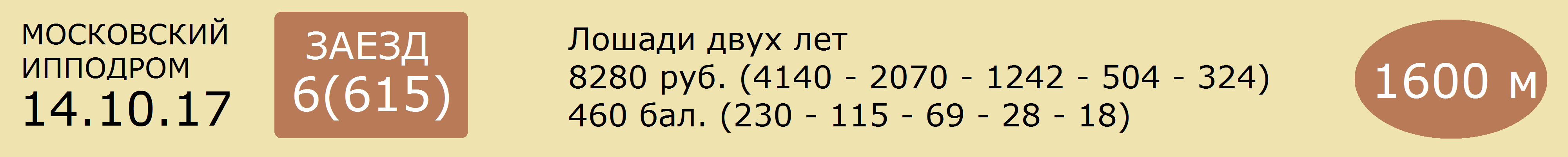 1  ВЛАСТЬ - гн.коб.рус. (Трисептуал - Верста)      ООО «Еланский конный завод»      2.28,7      [365дн. 4: 0 0 0 0]     12 т/о  3к О.В.МАЛЫШЕВА  [365дн. 52: 2 10 10]30.09.17  574  2.28,7(5)           О.В.Малышева             Чесма Лок 2.22,5 - Аберкромби Аш - Реактивная Рм16.09.17  548  2.33,6(7)           О.В.Малышева             Авангард Лок 2.16,6 - Брусника - Страна Любви03.09.17  508  2.35,7(10)          О.В.Малышева             Фэйс 2.17,0 - Пьяченца - Авангард Лок19.08.17  474  2.36,5(5)           О.В.Малышева             Любимец 2.20,0 - Марго Кави - Роспись Рм05.08.17  430  2.35,6(3)кв.      О.В.Малышева______________________________________________________________________________________2  РЕЗЕДА - т.-гн.коб.рус. (Зугин - Ромина)      ООО "Злынский конезавод"      2.36,8      [365дн. 1: 0 0 0 0]     26 т/о   3к Г.Н.СОБОЛЕВСКАЯ  [365дн. 4: 0 0 0]12.08.17  456  2.36,8(10)          А.Н.Якубов                 Аглая 2.12,4 - Пунта Кана "Ч" - Лаванда24.06.17  315  2.41,7(5)кв.      А.Н.Якубов03.06.17  273  3.14,1(9)кв.      Г.Н.Соболевская______________________________________________________________________________________3  КАРНАВАЛЬНАЯ НОЧЬ РМ - гн.коб.рус. (Нью энд Ноутабл - Крессида)      ОАО ПКЗ им.В.И.Чапаева (в аренде у А.Е.Калиненкова)      2.25,2      [365дн. 7: 0 0 0 1]     22 т/о  3к И.Ю.КУЦЁ  [365дн. 21: 1 2 3]24.09.17  565  2.25,6(4)           И.Ю.Куцё                     Кустом Кави 2.14,6 - Пунта Кана "Ч" - Феррара Лок03.09.17  508  2.25,2(5)           И.Ю.Куцё                     Фэйс 2.17,0 - Пьяченца - Авангард Лок12.08.17  456  2.28,4(8)           И.Ю.Куцё                     Аглая 2.12,4 - Пунта Кана "Ч" - Лаванда22.07.17  393  2.33,0(8)           И.Ю.Куцё                     Элис Кави 2.21,9 - Сид - Дебют Кави09.07.17  376  2.47,2(10)          И.Ю.Куцё                     Флавия Тэйк Олл 2.21,1 - Сагайдачный - Мимоза Лок______________________________________________________________________________________4  РЕАКТИВНАЯ РМ - кар.коб.рус. (Пайн Чип - Регалия)      ОАО ПКЗ им.В.И.Чапаева(в аренде у А.В.Быкова)      2.23,7      [365дн. 3: 0 0 1 0]     11 т/о  2к А.В.БЫКОВ  [365дн. 3: 0 0 1]30.09.17  574  2.23,7(3)           А.В.Быков                   Чесма Лок 2.22,5 - Аберкромби Аш - Реактивная Рм16.09.17  548  2.34,5(8)           А.В.Быков                   Авангард Лок 2.16,6 - Брусника - Страна Любви03.09.17  508  2.33,7(8)           А.В.Быков                   Фэйс 2.17,0 - Пьяченца - Авангард Лок12.08.17  448  2.33,0(3)кв.      А.В.Быков______________________________________________________________________________________5  ДЕБЮТ КАВИ - гн.жер.ам. (Энс Кавиар'с Сан - Джанис Поплин)      Г.В.Авериной (р.у В.Я.Панченко)      2.23,1      [365дн. 8: 0 0 1 0]     33 т/о  Мн Ю.К.РЕПИН  [365дн. 92: 4 5 9]01.10.17  586  2.24,9(8)           Ю.К.Репин                   Чива 2.17,3 - Монополистка - Брусника02.09.17  504  2.23,1(6)           Ю.К.Репин                   Мимоза Лок 2.13,9 - Марго Кави - Аксиома20.08.17  475  2.27,5(6)           Ю.К.Репин                   Форвард Лок 2.14,1 - Пепел Тэйк Олл - Чапай06.08.17  442  2.27,9(8)           Ю.К.Репин                   Паллада Лок 2.20,7 - Гурзуф Син - Чива22.07.17  393  2.28,3(3)           Ю.К.Репин                   Элис Кави 2.21,9 - Сид - Дебют Кави______________________________________________________________________________________6  СТРАНА ЛЮБВИ - гн.коб.фр. (Лав Ю - Ла Боль)      О.А.Зубковой (р.в ООО «Прилепский ПКЗ»)      2.19,5      [365дн. 3: 0 0 1 1]     2 т/о   1к К.А.СОКОЛОВА  [365дн. 70: 13 9 8]01.10.17  586  2.19,5(4)           К.А.Соколова             Чива 2.17,3 - Монополистка - Брусника16.09.17  548  2.19,5(3)           К.А.Соколова             Авангард Лок 2.16,6 - Брусника - Страна Любви03.09.17  508  2.25,3(6)           К.А.Соколова             Фэйс 2.17,0 - Пьяченца - Авангард Лок19.08.17  467  2.30,7(2)кв.      К.А.Соколова______________________________________________________________________________________7  ГУРЗУФ СИН - гн.жер.ам. (Фор Стронг Виндс - Гнома)      И.Д.Михайловича (р.в ООО "Конный завод "СИН")      2.20,0      [365дн. 9: 0 1 0 1]     7 т/о   Мн И.Д.МИХАЙЛОВИЧ  [365дн. 128: 2 9 14]01.10.17  586  2.20,0(7)           И.Д.Михайлович         Чива 2.17,3 - Монополистка - Брусника16.09.17  543  2.22,4(6)           И.Д.Михайлович         Абба Рм 2.11,5 - Лидер - Фэйс02.09.17  506  2.27,2(10)          И.Д.Михайлович         Элис Кави 2.07,5 - Мун Лайт Рм - Дафина Син20.08.17  482  2.43,2(7)           И.Д.Михайлович         Черногория 2.16,1 - Паллада Син - Визирь Лок06.08.17  442  2.21,4(2)           И.Д.Михайлович         Паллада Лок 2.20,7 - Гурзуф Син - Чива______________________________________________________________________________________8  ПЕПЕЛ ТЭЙК ОЛЛ - гн.жер.ам. (Виндсонг Тэйкс Олл - Пепельная)      Э.И.Мордуховича и С.А Исаевой(р.у В.Я.Панченко)      2.18,2      [365дн. 6: 0 1 0 3]     1 т/о   Мн В.М.ПУПКО  [365дн. 146: 19 15 18]30.09.17  580  2.18,8(8)           А.Н.Дурнопьянов       Паллада Син 2.09,8 - Черногория - Аляска09.09.17  524  2.19,3(4)           В.М.Пупко                   Аглая 2.12,2 - Визирь Лок - Доспех20.08.17  475  2.18,2(2)           В.М.Пупко                   Форвард Лок 2.14,1 - Пепел Тэйк Олл - Чапай06.08.17  442  2.21,9(4)           В.М.Пупко                   Паллада Лок 2.20,7 - Гурзуф Син - Чива22.07.17  393  2.31,2(4)           В.М.Пупко                   Элис Кави 2.21,9 - Сид - Дебют Кави______________________________________________________________________________________0  ЛИДЕР - гн.жер.фр. (Ревенью - Линда Масклес)      А.Е.Таракановского      2.11,7      [365дн. 5: 0 1 1 2]     11 т/о  Мн В.П.КОНДРАТЮК  [365дн. 84: 16 21 14]30.09.17  580  2.13,5(5)           В.П.Кондратюк           Паллада Син 2.09,8 - Черногория - Аляска16.09.17  543  2.11,7(2)           В.П.Кондратюк           Абба Рм 2.11,5 - Лидер - Фэйс02.09.17  504  2.18,0(4)           В.П.Кондратюк           Мимоза Лок 2.13,9 - Марго Кави - Аксиома12.08.17  456  2.25,0(4)           Т.Н.Ярагина               Аглая 2.12,4 - Пунта Кана "Ч" - Лаванда29.07.17  418  2.31,2(3)           Т.Н.Ярагина               Прометей Лок 2.18,9 - Феррара Лок - Лидер______________________________________________________________________________________10  БРУСНИКА - кар.коб.рус. (Каллела Свингбит - Балерина)      ООО УК "Атекс Плюс"  (р.в ООО "Культура")      2.18,0      [365дн. 6: 0 1 2 0]     24 т/о  2к Е.В.РУДНЕВ  [365дн. 26: 1 4 3]01.10.17  586  2.18,2(3)           Е.В.Руднев                 Чива 2.17,3 - Монополистка - Брусника16.09.17  548  2.18,0(2)           Е.В.Руднев                 Авангард Лок 2.16,6 - Брусника - Страна Любви02.09.17  504  2.26,5(7)           Е.В.Руднев                 Мимоза Лок 2.13,9 - Марго Кави - Аксиома20.08.17  475  снята                                      22.07.17  394  2.27,8(8)           В.Ф.Кулыгин               Люкс Акс 2.10,5 - Амадей Лок - Лайма Син______________________________________________________________________________________11  МОНОПОЛИСТКА - рыж.коб.рус. (Ниссан - Марсианка)      Д.А.Щербатых      2.15,5      [365дн. 8: 0 1 2 0]     31 т/о  1к В.А.ШЕХОВЦОВ  [365дн. 157: 9 15 23]01.10.17  586  2.18,2(2)           В.А.Шеховцов             Чива 2.17,3 - Монополистка - Брусника16.09.17  543  2.15,5(5)           В.А.Шеховцов             Абба Рм 2.11,5 - Лидер - Фэйс05.08.17  433  2.17,1(5)           В.А.Шеховцов             Граф Калиостро Рм 2.14,6 - Аляска - Черногория23.07.17  409  2.19,0(3)           В.А.Шеховцов             Абба Рм 2.17,2 - Дафина Син - Монополистка01.07.17  336  2.22,9(6)           В.А.Шеховцов             Люкс Акс 2.07,2 - Кисс Оф Рейн - Голд Фри Син______________________________________________________________________________________Прогноз сайта ОБегахФавориты: 8, 10, 11